STRATEGI KEPALA SEKOLAH DALAM MENINGKATKAN KUALITAS GURU SMPN 26 POLEANG TIMUR KEC. POLEANG TIMUR KAB. BOMBANA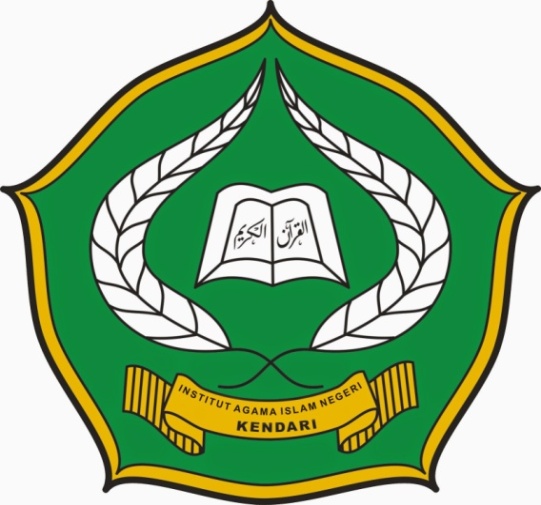 Skripsi Diajukan untuk Memenuhi Salah Satu Syarat MemperolehGelar Sarjana Pendidikan Islam pada Program Studi Pendidikan Agama IslamOleh :RADIATUL ADABIANim: 11010101047FAKULTAS TARBIYAH DAN ILMU KEGURUANINSTITUT AGAMA ISLAM NEGERI (IAIN)KENDARI2015